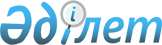 О внесении изменений и дополнения в решение маслихата от 24 декабря 2014 года № 205 "О бюджете города Аркалыка на 2015-2017 годы"Решение маслихата города Аркалыка Костанайской области от 20 марта 2015 года № 218. Зарегистрировано Департаментом юстиции Костанайской области 26 марта 2015 года № 5462

      В соответствии со статьей 109 Бюджетного кодекса Республики Казахстан от 4 декабря 2008 года Аркалыкский городской маслихат РЕШИЛ:



      1. Внести в решение маслихата от 24 декабря 2014 года № 205 "О бюджете города Аркалыка на 2015-2017 годы" (зарегистрировано в Реестре государственной регистрации нормативных правовых актов за № 5289, опубликовано 16 января 2015 года в газете "Торгай") следующие изменения и дополнение:



      пункт 1 указанного решения изложить в новой редакции:

      "1. Утвердить бюджет города Аркалыка на 2015-2017 годы согласно приложениям 1, 2, 3 соответственно, в том числе на 2015 год в следующих объемах:

      1) доходы – 3752680,7 тысяч тенге, в том числе по:

      налоговым поступлениям – 1206340,0 тысяч тенге;

      неналоговым поступлениям – 10773,0 тысячи тенге;

      поступлениям от продажи основного капитала – 46000,0 тысяч тенге;

      поступлениям трансфертов – 2489567,7 тысяч тенге, из них объем субвенций – 1709083,0 тысячи тенге;

      2) затраты – 3703230,9 тысяч тенге;

      3) чистое бюджетное кредитование – 26652,2 тысячи тенге;

      4) сальдо по операциям с финансовыми активами – 50142,0 тысячи тенге;

      5) дефицит (профицит) бюджета – -27344,4 тысяч тенге;

      6) финансирование дефицита (использование профицита) бюджета – 27344,4 тысяч тенге.";



      пункт 2 указанного решения изложить в новой редакции:

      "2. В бюджете города на 2015 год предусмотрен объем целевых текущих трансфертов из республиканского бюджета в сумме 659635,0 тысяч тенге, в том числе:

      на содержание штатной численности отделов регистрации актов гражданского состояния в сумме 2170,0 тысяч тенге;

      на повышение оплаты труда учителям, прошедшим повышение квалификации по трехуровневой системе в сумме 27976,0 тысяч тенге;

      на реализацию государственного образовательного заказа в дошкольных организациях образования в сумме 71749,0 тысяч тенге;

      на выплату государственной адресной социальной помощи в сумме 560,0 тысяч тенге;

      на выплату государственных пособий на детей до 18 лет в сумме 2419,0 тысяч тенге;

      на введение стандартов специальных социальных услуг в сумме 3217,0 тысяч тенге;

      на увеличение норм обеспечения инвалидов обязательными гигиеническими средствами в сумме 10959,0 тысяч тенге;

      на проведение мероприятий, посвященных семидесятилетию Победы в Великой Отечественной войне на оказание единовременной материальной помощи в сумме 8625,0 тысяч тенге;

      на проведение мероприятий, посвященных семидесятилетию Победы в Великой Отечественной войне на комиссионное вознаграждение банкам второго уровня за выплату материальной помощи сумме 86,0 тысяч тенге;

      на содержание подразделений местных исполнительных органов агропромышленного комплекса в сумме 5702,0 тысячи тенге;

      на субсидирование процентной ставки по кредитам банков для реализации проектов в моногородах в сумме 2857,0 тысяч тенге;

      на предоставление грантов на развитие новых производств в моногородах в сумме 6000,0 тысяч тенге;

      на реализацию текущих мероприятий в моногородах в сумме 391834,0 тысячи тенге;

      на выплату ежемесячной надбавки за особые условия труда к должностным окладам работников государственных учреждений, не являющихся государственными служащими, а также работников государственных предприятий, финансируемых из местных бюджетов в сумме 125481,0 тысяча тенге.";



      пункт 3 указанного решения изложить в новой редакции:

      "3. В бюджете города на 2015 год предусмотрен объем целевых текущих трансфертов из областного бюджета в сумме 70707,7 тысяч тенге, в том числе:

      на содержание ребенка (детей), переданного патронатным воспитателям в связи с передачей функций по оплате труда патронатным воспитателям путем перечисления денежных средств на его текущий счет на уровень районов и городов в сумме 3602,0 тысячи тенге;

      на выплату единовременных денежных средств казахстанским гражданам, усыновившим (удочерившим) ребенка (детей)-сироту и ребенка (детей), оставшегося без попечения родителей в сумме 596,0 тысяч тенге;

      на оплату широкополосного Интернета в рамках программы системы электронного обучения в сумме 15546,0 тысяч тенге;

      на содержание детско-юношеских спортивных школ в связи с передачей функций по обеспечению деятельности районных и городских неспециализированных детско-юношеских спортивных школ на уровень районов и городов в сумме 33998,0 тысяч тенге;

      на увеличение размера социальной помощи на бытовые нужды участникам и инвалидам Великой Отечественной Войны с 6 до 10 месячных расчетных показателей в сумме 571,0 тысяча тенге;

      на зимнее содержание автомобильных дорог районного (города областного значения) в сумме 6500,0 тысяч тенге.

      на восстановление по итогам секвестра 2014 года на текущее обустройство моногородов в сумме 9894,7 тысяч тенге.";



      пункт 4 указанного решения изложить в новой редакции:

      "4. В бюджете города на 2015 год предусмотрен объем целевых трансфертов из республиканского бюджета на развитие в сумме 50142,0 тысячи тенге, в том числе:

      на увеличение уставных капиталов специализированных уполномоченных организаций в сумме 50142,0 тысячи тенге.";



      пункт 6 указанного решения изложить в новой редакции:

      "6. В бюджете города на 2015 год предусмотрен объем бюджетных кредитов из республиканского бюджета в сумме 30380,2 тысяч тенге, в том числе:

      кредиты бюджетам районов (городов областного значения), полученные из республиканского бюджета для реализации мер социальной поддержки специалистов в сумме 16380,2 тысяч тенге;

      кредитование на содействие развития предпринимательства в моногородах в сумме 14000,0 тысяч тенге.";



      дополнить указанное решение пунктом 5-1 следующего содержания:

      "5-1. В бюджете города Аркалыка на 2015 год предусмотрен возврат целевых трансфертов в сумме 692,2 тысячи тенге, в том числе:

      в республиканский бюджет в сумме 422,0 тысячи тенге;

      в областной бюджет в сумме 270,2 тысячи тенге.";



      приложения 1, 4 к указанному решению изложить в новой редакции, согласно приложениям 1, 2 к настоящему решению.



      2. Настоящее решение вводится в действие с 1 января 2015 года.      Председатель очередной

      сессии маслихата                           Е. Цвентух      Секретарь маслихата                        Н. Шалдыбаев

 

Приложение 1           

к решению маслихата        

от 20 марта 2015 года № 218  Приложение 1           

к решению маслихата        

от 24 декабря 2014 года № 205   Бюджет города Аркалыка на 2015 год

Приложение 2           

к решению маслихата        

от 20 марта 2015 года № 218  Приложение 4           

к решению маслихата        

от 24 декабря 2014 года № 205   Перечень бюджетных программ развития бюджета города Аркалыка на 2015 год с разделением на бюджетные программы, направленные на реализацию бюджетных инвестиционных проектов
					© 2012. РГП на ПХВ «Институт законодательства и правовой информации Республики Казахстан» Министерства юстиции Республики Казахстан
				КатегорияКатегорияКатегорияКатегорияСумма,

тысяч тенгеКлассКлассКлассСумма,

тысяч тенгеПодклассПодклассСумма,

тысяч тенгеНаименованиеСумма,

тысяч тенгеI. Доходы3752680,71Налоговые поступления1206340,001Подоходный налог532236,02Индивидуальный подоходный налог532236,003Социальный налог432985,01Социальный налог432985,004Hалоги на собственность181606,01Hалоги на имущество110117,03Земельный налог17585,04Hалог на транспортные средства49332,05Единый земельный налог4572,005Внутренние налоги на товары, работы и услуги53461,02Акцизы4370,03Поступления за использование природных и других ресурсов24677,04Сборы за ведение предпринимательской и профессиональной деятельности22321,05Налог на игорный бизнес2093,008Обязательные платежи, взимаемые за совершение юридически значимых действий и (или) выдачу документов уполномоченными на то государственными органами или должностными лицами6052,01Государственная пошлина6052,02Неналоговые поступления10773,001Доходы от государственной собственности10773,05Доходы от аренды имущества, находящегося в государственной собственности10773,03Поступления от продажи основного капитала46000,001Продажа государственного имущества, закрепленного за государственными учреждениями23000,01Продажа государственного имущества, закрепленного за государственными учреждениями23000,003Продажа земли и нематериальных активов23000,01Продажа земли23000,04Поступления трансфертов2489567,702Трансферты из вышестоящих органов государственного управления2489567,72Трансферты из областного бюджета2489567,7Функциональная группаФункциональная группаФункциональная группаФункциональная группаФункциональная группаСумма,

тысяч тенгеФункциональная подгруппаФункциональная подгруппаФункциональная подгруппаФункциональная подгруппаСумма,

тысяч тенгеАдминистратор бюджетных программАдминистратор бюджетных программАдминистратор бюджетных программСумма,

тысяч тенгеПрограммаПрограммаСумма,

тысяч тенгеНаименованиеСумма,

тысяч тенгеII. Затраты3703230,901Государственные услуги общего характера269321,01Представительные, исполнительные и другие органы, выполняющие общие функции государственного управления216079,0112Аппарат маслихата района (города областного значения)15973,0001Услуги по обеспечению деятельности маслихата района (города областного значения)15973,0122Аппарат акима района (города областного значения)84356,0001Услуги по обеспечению деятельности акима района (города областного значения)84356,0123Аппарат акима района в городе, города районного значения, поселка, села, сельского округа115750,0001Услуги по обеспечению деятельности акима района в городе, города районного значения, поселка, села, сельского округа115750,02Финансовая деятельность24879,0452Отдел финансов района (города областного значения)24879,0001Услуги по реализации государственной политики в области исполнения бюджета и управления коммунальной собственностью района (города областного значения)18874,0003Проведение оценки имущества в целях налогообложения1385,0010Приватизация, управление коммунальным имуществом, постприватизационная деятельность и регулирование споров, связанных с этим4620,05Планирование и статистическая деятельность14928,0453Отдел экономики и бюджетного планирования района (города областного значения)14928,0001Услуги по реализации государственной политики в области формирования и развития экономической политики, системы государственного планирования14928,09Прочие государственные услуги общего характера13435,0458Отдел жилищно-коммунального хозяйства, пассажирского транспорта и автомобильных дорог района (города областного значения)13435,0001Услуги по реализации государственной политики на местном уровне в области жилищно-коммунального хозяйства, пассажирского транспорта и автомобильных дорог13435,002Оборона15499,01Военные нужды7756,0122Аппарат акима района (города областного значения)7756,0005Мероприятия в рамках исполнения всеобщей воинской обязанности7756,02Организация работы по чрезвычайным ситуациям7743,0122Аппарат акима района (города областного значения)7743,0006Предупреждение и ликвидация чрезвычайных ситуаций масштаба района (города областного значения)7531,0007Мероприятия по профилактике и тушению степных пожаров районного (городского) масштаба, а также пожаров в населенных пунктах, в которых не созданы органы государственной противопожарной службы212,003Общественный порядок, безопасность, правовая, судебная, уголовно-исполнительная деятельность7268,09Прочие услуги в области общественного порядка и безопасности7268,0458Отдел жилищно-коммунального хозяйства, пассажирского транспорта и автомобильных дорог района (города областного значения)7268,0021Обеспечение безопасности дорожного движения в населенных пунктах7268,004Образование2211900,01Дошкольное воспитание и обучение233065,0464Отдел образования района (города областного значения)233065,0009Обеспечение деятельности организаций дошкольного воспитания и обучения161316,0040Реализация государственного образовательного заказа в дошкольных организациях образования71749,02Начальное, основное среднее и общее среднее образование1717501,0464Отдел образования района (города областного значения)1681673,0003Общеобразовательное обучение1556892,0006Дополнительное образование для детей124781,0465Отдел физической культуры и спорта района (города областного значения)35828,0017Дополнительное образование для детей и юношества по спорту35828,09Прочие услуги в области образования261334,0464Отдел образования района (города областного значения)261334,0001Услуги по реализации государственной политики на местном уровне в области образования 7347,0005Приобретение и доставка учебников, учебно-методических комплексов для государственных учреждений образования района (города областного значения)56836,0007Проведение школьных олимпиад, внешкольных мероприятий и конкурсов районного (городского) масштаба3362,0015Ежемесячная выплата денежных средств опекунам (попечителям) на содержание ребенка-сироты (детей-сирот), и ребенка (детей), оставшегося без попечения родителей19041,0022Выплата единовременных денежных средств казахстанским гражданам, усыновившим (удочерившим) ребенка (детей)-сироту и ребенка (детей), оставшегося без попечения родителей596,0067Капитальные расходы подведомственных государственных учреждений и организаций174152,006Социальная помощь и социальное обеспечение346978,01Социальное обеспечение3602,0464Отдел образования района (города областного значения)3602,0030Содержание ребенка (детей), переданного патронатным воспитателям3602,02Социальная помощь297203,0451Отдел занятости и социальных программ района (города областного значения)297203,0002Программа занятости75589,0005Государственная адресная социальная помощь9920,0006Оказание жилищной помощи57268,0007Социальная помощь отдельным категориям нуждающихся граждан по решениям местных представительных органов21190,0010Материальное обеспечение детей-инвалидов, воспитывающихся и обучающихся на дому1712,0013Социальная адаптация лиц, не имеющих определенного местожительства21180,0014Оказание социальной помощи нуждающимся гражданам на дому27375,0015Территориальные центры социального обслуживания пенсионеров и инвалидов20110,0016Государственные пособия на детей до 18 лет50264,0017Обеспечение нуждающихся инвалидов обязательными гигиеническими средствами и предоставление услуг специалистами жестового языка, индивидуальными помощниками в соответствии с индивидуальной программой реабилитации инвалида3884,0052Проведение мероприятий, посвященных семидесятилетию Победы в Великой Отечественной войне8711,09Прочие услуги в области социальной помощи и социального обеспечения46173,0451Отдел занятости и социальных программ района (города областного значения)46173,0001Услуги по реализации государственной политики на местном уровне в области обеспечения занятости и реализации социальных программ для населения34262,0011Оплата услуг по зачислению, выплате и доставке пособий и других социальных выплат952,0050Реализация Плана мероприятий по обеспечению прав и улучшению качества жизни инвалидов10959,007Жилищно-коммунальное хозяйство74000,01Жилищное хозяйство20649,0458Отдел жилищно-коммунального хозяйства, пассажирского транспорта и автомобильных дорог района (города областного значения)15426,0003Организация сохранения государственного жилищного фонда2000,0004Обеспечение жильем отдельных категорий граждан8100,0031Изготовление технических паспортов на объекты кондоминиумов3081,0049Проведение энергетического аудита многоквартирных жилых домов2245,0479Отдел жилищной инспекции района (города областного значения)5223,0001Услуги по реализации государственной политики на местном уровне в области жилищного фонда5223,03Благоустройство населенных пунктов53351,0123Аппарат акима района в городе, города районного значения, поселка, села, сельского округа4785,0008Освещение улиц населенных пунктов4785,0458Отдел жилищно-коммунального хозяйства, пассажирского транспорта и автомобильных дорог района (города областного значения)48566,0015Освещение улиц в населенных пунктах18547,0016Обеспечение санитарии населенных пунктов8936,0017Содержание мест захоронений и захоронение безродных2298,0018Благоустройство и озеленение населенных пунктов18785,008Культура, спорт, туризм и информационное пространство178079,01Деятельность в области культуры86821,0455Отдел культуры и развития языков района (города областного значения)86821,0003Поддержка культурно-досуговой работы86821,02Спорт28424,0465Отдел физической культуры и спорта района (города областного значения)28424,0001Услуги по реализации государственной политики на местном уровне в сфере физической культуры и спорта4450,0005Развитие массового спорта и национальных видов спорта15610,0006Проведение спортивных соревнований на районном (города областного значения) уровне1832,0007Подготовка и участие членов сборных команд района (города областного значения) по различным видам спорта на областных спортивных соревнованиях6532,03Информационное пространство42691,0455Отдел культуры и развития языков района (города областного значения)36656,0006Функционирование районных (городских) библиотек28707,0007Развитие государственного языка и других языков народа Казахстана7949,0456Отдел внутренней политики района (города областного значения)6035,0002Услуги по проведению государственной информационной политики6035,09Прочие услуги по организации культуры, спорта, туризма и информационного пространства20143,0455Отдел культуры и развития языков района (города областного значения)8817,0001Услуги по реализации государственной политики на местном уровне в области развития языков и культуры7717,0032Капитальные расходы подведомственных государственных учреждений и организаций1100,0456Отдел внутренней политики района (города областного значения)11326,0001Услуги по реализации государственной политики на местном уровне в области информации, укрепления государственности и формирования социального оптимизма граждан8917,0003Реализация мероприятий в сфере молодежной политики2409,010Сельское, водное, лесное, рыбное хозяйство, особо охраняемые природные территории, охрана окружающей среды и животного мира, земельные отношения86988,01Сельское хозяйство42910,0453Отдел экономики и бюджетного планирования района (города областного значения)5555,0099Реализация мер по оказанию социальной поддержки специалистов5555,0462Отдел сельского хозяйства района (города областного значения)14077,0001Услуги по реализации государственной политики на местном уровне в сфере сельского хозяйства14077,0473Отдел ветеринарии района (города областного значения)23278,0001Услуги по реализации государственной политики на местном уровне в сфере ветеринарии13887,0005Обеспечение функционирования скотомогильников (биотермических ям)1840,0006Организация санитарного убоя больных животных370,0007Организация отлова и уничтожения бродячих собак и кошек1937,0008Возмещение владельцам стоимости изымаемых и уничтожаемых больных животных, продуктов и сырья животного происхождения4370,0010Проведение мероприятий по идентификации сельскохозяйственных животных874,06Земельные отношения10702,0463Отдел земельных отношений района (города областного значения)10702,0001Услуги по реализации государственной политики в области регулирования земельных отношений на территории района (города областного значения)9202,0006Землеустройство, проводимое при установлении границ районов, городов областного значения, районного значения, сельских округов, поселков, сел1500,09Прочие услуги в области сельского, водного, лесного, рыбного хозяйства, охраны окружающей среды и земельных отношений33376,0473Отдел ветеринарии района (города областного значения)33376,0011Проведение противоэпизоотических мероприятий33376,011Промышленность, архитектурная, градостроительная и строительная деятельность14459,02Архитектурная, градостроительная и строительная деятельность14459,0472Отдел строительства, архитектуры и градостроительства района (города областного значения)14459,0001Услуги по реализации государственной политики в области строительства, архитектуры и градостроительства на местном уровне14459,012Транспорт и коммуникации64458,01Автомобильный транспорт64458,0123Аппарат акима района в городе, города районного значения, поселка, села, сельского округа3718,0013Обеспечение функционирования автомобильных дорог в городах районного значения, поселках,селах, сельских округах3718,0458Отдел жилищно-коммунального хозяйства, пассажирского транспорта и автомобильных дорог района (города областного значения)60740,0023Обеспечение функционирования автомобильных дорог60740,013Прочие433588,73Поддержка предпринимательской деятельности и защита конкуренции9273,0469Отдел предпринимательства района (города областного значения)9273,0001Услуги по реализации государственной политики на местном уровне в области развития предпринимательства9273,09Прочие424315,7123Аппарат акима района в городе, города районного значения, поселка, села, сельского округа11730,0040Реализация мер по содействию экономическому развитию регионов в рамках Программы "Развитие регионов"11730,0452Отдел финансов района (города областного значения)2000,0012Резерв местного исполнительного органа района (города областного значения)2000,0458Отдел жилищно-коммунального хозяйства, пассажирского транспорта и автомобильных дорог района (города областного значения)401728,7044Текущее обустройство моногородов401728,7469Отдел предпринимательства района (города областного значения)8857,0033Субсидирование процентной ставки по кредитам для реализации проектов в моногородах2857,0034Предоставление грантов на развитие новых производств в моногородах6000,015Трансферты692,21Трансферты692,2452Отдел финансов района (города областного значения)692,2006Возврат неиспользованных (недоиспользованных) целевых трансфертов692,2IІІ. Чистое бюджетное кредитование26652,210Сельское, водное, лесное, рыбное хозяйство, особо охраняемые природные территории, охрана окружающей среды и животного мира, земельные отношения16380,21Сельское хозяйство16380,2453Отдел экономики и бюджетного планирования района (города областного значения)16380,2006Бюджетные кредиты для реализации мер социальной поддержки специалистов16380,213Прочие14000,03Поддержка предпринимательской деятельности и защита конкуренции14000,0469Отдел предпринимательства района (города областного значения)14000,0008Кредитование на содействие развитию предпринимательства в моногородах14000,05Погашение бюджетных кредитов3728,001Погашение бюджетных кредитов3728,01Погашение бюджетных кредитов, выданных из государственного бюджета3728,013Погашение бюджетных кредитов, выданных из местного бюджета физическим лицам3728,0IV. Сальдо по операциям с финансовыми активами50142,007Жилищно-коммунальное хозяйство50142,01Жилищное хозяйство50142,0458Отдел жилищно-коммунального хозяйства, пассажирского транспорта и автомобильных дорог района (города областного значения)50142,0060Увеличение уставных капиталов специализированных уполномоченных организаций50142,0V. Дефицит (профицит) бюджета-27344,4VI. Финансирование дефицита (использование профицита) бюджета27344,47Поступления займов30380,201Внутренние государственные займы30380,22Договоры займа30380,203Займы, получаемые местным исполнительным органом района (города областного значения)30380,216Погашение займов3728,01Погашение займов3728,0452Отдел финансов района (города областного значения)3728,0008Погашение долга местного исполнительного органа перед вышестоящим бюджетом3728,08Используемые остатки бюджетных средств692,201Остатки бюджетных средств692,21Свободные остатки бюджетных средств692,201Свободные остатки бюджетных средств692,2Функциональная группаФункциональная группаФункциональная группаФункциональная группаФункциональная группаСумма,

тысяч тенгеФункциональная подгруппаФункциональная подгруппаФункциональная подгруппаФункциональная подгруппаСумма,

тысяч тенгеАдминистратор бюджетных программАдминистратор бюджетных программАдминистратор бюджетных программСумма,

тысяч тенгеПрограммаПрограммаСумма,

тысяч тенгеНаименованиеСумма,

тысяч тенгеII. Затраты50142,007Жилищно-коммунальное хозяйство50142,01Жилищное хозяйство50142,0458Отдел жилищно-коммунального хозяйства, пассажирского транспорта и автомобильных дорог района (города областного значения)50142,0060Увеличение уставных капиталов специализированных уполномоченных организаций50142,0